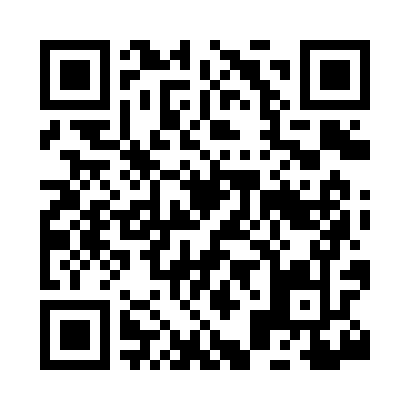 Prayer times for Seaboard, Alabama, USAMon 1 Jul 2024 - Wed 31 Jul 2024High Latitude Method: Angle Based RulePrayer Calculation Method: Islamic Society of North AmericaAsar Calculation Method: ShafiPrayer times provided by https://www.salahtimes.comDateDayFajrSunriseDhuhrAsrMaghribIsha1Mon4:335:5212:574:368:019:212Tue4:335:5312:574:368:019:213Wed4:345:5312:574:368:019:204Thu4:345:5412:574:368:019:205Fri4:355:5412:584:368:019:206Sat4:355:5512:584:378:019:207Sun4:365:5512:584:378:009:198Mon4:375:5612:584:378:009:199Tue4:375:5612:584:378:009:1910Wed4:385:5712:584:378:009:1811Thu4:395:5712:584:387:599:1812Fri4:395:5812:594:387:599:1713Sat4:405:5812:594:387:599:1714Sun4:415:5912:594:387:589:1615Mon4:425:5912:594:387:589:1616Tue4:426:0012:594:387:589:1517Wed4:436:0012:594:387:579:1518Thu4:446:0112:594:387:579:1419Fri4:456:0212:594:387:569:1320Sat4:456:0212:594:397:569:1321Sun4:466:0312:594:397:559:1222Mon4:476:0312:594:397:559:1123Tue4:486:0412:594:397:549:1024Wed4:496:0512:594:397:549:1025Thu4:496:0512:594:397:539:0926Fri4:506:0612:594:397:529:0827Sat4:516:0712:594:397:529:0728Sun4:526:0712:594:397:519:0629Mon4:536:0812:594:397:509:0530Tue4:546:0912:594:387:509:0431Wed4:556:0912:594:387:499:03